Pwy yw Pwy?(Gan ddefnyddio pren mesur rhowch linell i gyfateb y gosodiad gyda’r enw cywir)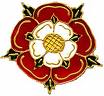 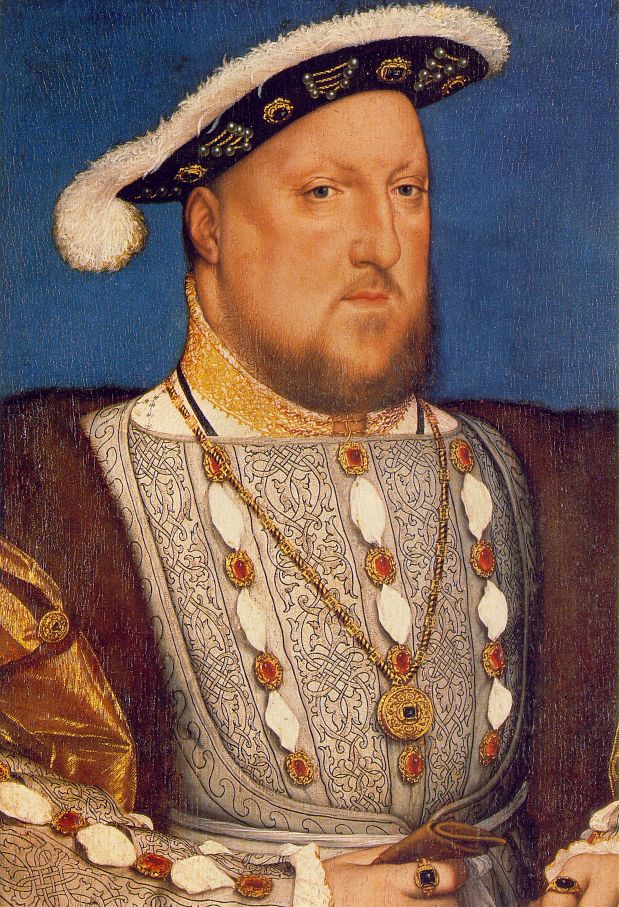 